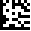 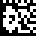 1 Il convient de présenter une demande distincte de reconnaissance, si la reconnaissance n’a pas encore été accordée.Suivi des modificationsNuméro d’identification :Version :Date de validité :Nom de la préparation/du produit : Nom de la préparation/du produit : Numéro d’autorisation : (si connu et pertinent)Numéro d’autorisation : (si connu et pertinent)Titulaire de l’autorisation (distributeur)Nom	Rue	NPA / localité	Téléphone	Fax	E-mail	Titulaire de l’autorisation (distributeur)Nom	Rue	NPA / localité	Téléphone	Fax	E-mail	Adresse de correspondance(si différente de celle du titulaire de l’autorisation)Nom	Rue	NPA / localité	Téléphone	Fax	E-mail	Adresse de correspondance(si différente de celle du titulaire de l’autorisation)Nom	Rue	NPA / localité	Téléphone	Fax	E-mail	Représentation légale (si différente du titulaire de l’autorisation)Nom	Rue	NPA / localité	Téléphone	Fax  	E-mail	Swissmedic a-t-il reçu la procuration ?	 Oui 	 Non**Si non : la procuration est jointe à la présente demande (et comporte la signature originale)Représentation légale (si différente du titulaire de l’autorisation)Nom	Rue	NPA / localité	Téléphone	Fax  	E-mail	Swissmedic a-t-il reçu la procuration ?	 Oui 	 Non**Si non : la procuration est jointe à la présente demande (et comporte la signature originale)Représentation légale (si différente du titulaire de l’autorisation)Nom	Rue	NPA / localité	Téléphone	Fax  	E-mail	Swissmedic a-t-il reçu la procuration ?	 Oui 	 Non**Si non : la procuration est jointe à la présente demande (et comporte la signature originale)Représentation légale (si différente du titulaire de l’autorisation)Nom	Rue	NPA / localité	Téléphone	Fax  	E-mail	Swissmedic a-t-il reçu la procuration ?	 Oui 	 Non**Si non : la procuration est jointe à la présente demande (et comporte la signature originale)Numéro de demande :	(attribué après réception initiale de la demande)Numéro de séquence eCTD : 		 n/aNuméro de demande :	(attribué après réception initiale de la demande)Numéro de séquence eCTD : 		 n/aNuméro de demande :	(attribué après réception initiale de la demande)Numéro de séquence eCTD : 		 n/aNuméro de demande :	(attribué après réception initiale de la demande)Numéro de séquence eCTD : 		 n/aPrincipe(s) actif(s) : Principe(s) actif(s) : Forme galénique : Forme galénique : Dosage(s)Récipient primairep. ex. récipient cryogéniqueRécipient primairep. ex. récipient cryogéniqueRécipient secondairep. ex. nombre de récipients cryogéniquesDomaine d’application / indication(s) thérapeutique(s)Motif de l’envoi (cocher ce qui convient)Motif de l’envoi (cocher ce qui convient)Première autorisationDemandes de modification (voir le Guide complémentaire Modifications et extensions d’autorisations HMV4 [ZL300_00_001f_WL] et le formulaire Modifications et extensions d’autorisations HMV4 [ZL300_00_003f_FO])Type de demandeType de demandePremière autorisation	Procédure pour les transplants non standardisés (art. 32 OMéd)	Procédure pour les médicaments non standardisés (art. 33 OMéd)	Nouveau principe actif (NAS)	Principe actif connu avec innovation	Principe actif connu sans innovation	Médicaments ne pouvant faire l’objet d’une autorisation simplifiée (art. 12, al. 4 OASMéd)	Nouvelle association (art. 6 OEMéd)	Procédure de déclaration / co-marketing (art. 32 ss OASMéd)	Autorisation à durée limitée (art. 9, al. 4 LPTh)Autres procédures / demandes	Autorisation à durée limitée1 (art. 9a LPTh)	Approuvée le : 	Application de la procédure avec annonce préalable1	Approuvée le : 	Demande d’application de la procédure selon l’art. 14, al. 1, let. abis LPTh pour un produit faisant l’objet d’une autorisation dans un pays de l’UE ou de l’AELE depuis au moins 10 ans dont les textes d’information sur le médicament sont repris : 	Demande d’application de la procédure selon l’art. 14, al. 1, let. ater LPTh pour un produit dont l’usage médical est avéré depuis au moins 30 ans :, pays de l’UE/AELE avec une utilisation médicale pendant au moins 15 ans : 	Application de la procédure avec annonce préalable1	Demande d’application de la procédure selon l’art. 13 LPTh1	Le formulaire Demandes selon art. 13 LPTh : informations HMV4 est joint en annexe (obligatoire).	Prolongation de l’autorisation (voir formulaire distinct)	Respect des charges relatives à la qualité	Respect des charges relatives aux aspects précliniques ou cliniques	Autres : Première autorisation	Procédure pour les transplants non standardisés (art. 32 OMéd)	Procédure pour les médicaments non standardisés (art. 33 OMéd)	Nouveau principe actif (NAS)	Principe actif connu avec innovation	Principe actif connu sans innovation	Médicaments ne pouvant faire l’objet d’une autorisation simplifiée (art. 12, al. 4 OASMéd)	Nouvelle association (art. 6 OEMéd)	Procédure de déclaration / co-marketing (art. 32 ss OASMéd)	Autorisation à durée limitée (art. 9, al. 4 LPTh)Autres procédures / demandes	Autorisation à durée limitée1 (art. 9a LPTh)	Approuvée le : 	Application de la procédure avec annonce préalable1	Approuvée le : 	Demande d’application de la procédure selon l’art. 14, al. 1, let. abis LPTh pour un produit faisant l’objet d’une autorisation dans un pays de l’UE ou de l’AELE depuis au moins 10 ans dont les textes d’information sur le médicament sont repris : 	Demande d’application de la procédure selon l’art. 14, al. 1, let. ater LPTh pour un produit dont l’usage médical est avéré depuis au moins 30 ans :, pays de l’UE/AELE avec une utilisation médicale pendant au moins 15 ans : 	Application de la procédure avec annonce préalable1	Demande d’application de la procédure selon l’art. 13 LPTh1	Le formulaire Demandes selon art. 13 LPTh : informations HMV4 est joint en annexe (obligatoire).	Prolongation de l’autorisation (voir formulaire distinct)	Respect des charges relatives à la qualité	Respect des charges relatives aux aspects précliniques ou cliniques	Autres : CommentaireAutres formulaires à fournir Le formulaire Renseignements concernant les fabricants de médicaments/transplants non standardisés est joint en annexe (obligatoire)Un formulaire Déclaration du responsable technique HMV4 doit être fourni pour chaque fabricant étranger revendiqué.
 Guide complémentaire Conformité aux BPF des fabricants étrangers HMV4	Le formulaire Déclaration complète pour les médicaments/transplants non standardisés est joint en annexe (obligatoire)Une matière présentant un risque d’EST est-elle utilisée pour fabriquer le médicament ?Une autre matière d’origine animale est-elle utilisée pour fabriquer le médicament ?Une matière d’origine humaine est-elle utilisée pour fabriquer le médicament ?	Oui, une matière présentant un risque d’EST et/ou d’origine animale et/ou humaine est utilisée ; le formulaire Produits d’origine animale ou humaine HMV4 est joint en annexe	NonLe médicament contient-il des organismes génétiquement modifiés (OGM) ou des substances potentiellement issues d’OGM (ou des principes actifs et/ou des excipients, qui contiennent ou peuvent contenir des OGM) ?	Oui, il contient des OGM. La déclaration doit être conforme à l’art. 27, al. 2 OMéd	Oui, il contient des substances potentiellement issues d’OGM (ou des principes actifs et/ou des excipients, qui contiennent ou peuvent contenir des OGM) ; le formulaire Attestation substances issues d’OGM HMV4 est joint en annexe	NonUne décision a-t-elle été rendue par une autorité étrangère pour cette demande ou la demande a-t-elle déjà été soumise à une autorité étrangère ?	Oui, le formulaire Statut des demandes d’autorisation déposées à l’étranger HMV4 est joint en annexe	Non	Selon le tableau Liste des documents à soumettre HMV4, il n’est pas nécessaire de fournir ce formulaire pour cette demandeUn Drug Master File est-il utilisé ? Oui, le formulaire DMF pour premières autorisations HMV4 est joint en annexe	NonAutres informations :AutresMise sur le marché :	Destiné à la mise sur le marché suisse	Uniquement destiné à l’exportationMeeting entre requérants et collaborateurs :Un meeting entre requérants et collaborateurs concernant la présente demande a-t-il déjà eu lieu ?	Presubmission Meeting	Date : 		N° de demande : 	Scientific Advice Meeting	Date : 		N° de demande : 	NonNanoparticules :Nanoparticules :Le médicament contient-il des nanoparticules synthétiques ?2 Oui    NonLe cas échéant :Quel(s) composant(s) du médicament est/sont concerné(s) ?Principe(s) actif(s) :		Voir module(s) : Excipient(s) :		Voir module(s) : Autres :		Voir module(s) : 2 Les particules ont une dimension d’au moins l’échelle nanométrique (1-1000 nm) et possèdent une fonction et/ou un mode d’action basés sur des propriétés nanotechnologiques.Sang ou constituants du sang :Du sang ou des constituants du sang sont-ils utilisés pour fabriquer le médicament ? Oui    NonProduits de combinaison :S’agit-il d’un produit de combinaison (médicament avec une composante dispositif médical) ? Oui (questions a-e) NonS’agit-il d’un produit de combinaison non intégral (composante dispositif médical disponible dans un emballage séparé) ? Oui    NonS’agit-il d’un produit de combinaison non intégral (composante dispositif médical fournie avec le médicament) ? Oui    NonSi oui, s’agit-il d’un produit de combinaison intégral ? Oui    NonLa composante dispositif médical dispose-t-elle d’un marquage CE et d’une déclaration de conformité correspondante (obligatoire pour les produits de combinaison non intégraux) ? Oui    NonUne information sur le produit actuelle (mode d’emploi) est-elle disponible pour la composante dispositif médical ? Oui    Non33 Pour les produits de combinaison intégraux, l’absence de marquage CE doit être justifiée et la preuve
de l’adéquation de la composante dispositif médical pour la combinaison concernée doit être jointe à la demande sous la forme d’un rapport d’expertise (p. ex. expertise/opinion d’un organisme d’évaluation de la conformité).Autres informationsLa présente demande est accompagnée d’une demande de consultation du rapport d’évaluation ouvert aux parties lors de la notification de la décision : Oui    NonValable uniquement pour les types de demande (généralement des demandes de première autorisation et de modifications essentielles) pour lesquels Swissmedic rédige des rapports d’évaluation.S’agit-il d’un produit de combinaison non intégral (composante dispositif médical
disponible dans un emballage séparé) ? Oui    NonDocuments ou données complémentairesFormulaire Déclaration complète pour les médicaments/transplants non standardisés Oui    NonFormulaire Statut des demandes d’autorisation déposées à l’étranger Oui    NonFormulaire Produits d’origine animale ou humaine Oui    NonFormulaire Attestation substances issues d’OGM (attestation OGM) Oui    NonFormulaire Renseignements concernant les fabricants de médicaments/transplants non standardisés Oui    NonCertificat(s) BPF (ne datant pas de plus de 3 ans) Oui    NonAutorisation(s) de fabrication Oui    NonDrug Master File des sites de fabrication Oui    NonFormulaire Attestation de co-marketing Oui    NonFormulaire Renseignements pharmaceutiques – Informations professionnelle et destinée aux patients – Préparations parentérales Oui    NonFormulaire Modifications de l’information sur le médicament influant sur la sécurité Oui    NonÉbauche de l’information professionnelle (IP) Oui    NonInformation(s) professionnelle(s) étrangère(s) Oui    NonÉbauche de l’information destinée aux patients (IPA) Oui    NonProjet de texte pour le conditionnement primaire Oui    NonProjet de texte pour le conditionnement secondaire Oui    NonSummary of Product Characteristics (SPC, version valable dans l’UE) Oui    NonDécision des autorités étrangères (UE/FDA) disponible ? Oui    NonAutorisations et attestationsExhaustivité de la documentation scientifique et respect des exigences formelles. Le requérant confirme que toutes les données existantes nécessaires à l’évaluation de la qualité, de la sécurité et de l’efficacité du médicament ont été soumises et que les documents de la demande correspondent au Guide complémentaire Exigences formelles HMV4 et au tableau Liste des documents à soumettre HMV4. OuiEn cas de modifications de l’information sur le médicamentLe requérant confirme que toutes les modifications, y compris celles qui sont en cours de traitement par Swissmedic, sont clairement signalées en tant que telles. Les modifications en cours apparaissent dans une couleur différente et sont assorties du numéro de demande. Le reste du texte correspond à la version actuelle selon la dernière approbation des textes du . Les éventuelles modifications soumises à notification qui ont entre-temps été effectuées sur déclaration sans être contestées par Swissmedic ont été reprises dans les textes de l’information sur le médicament joints à la demande. Oui    n/aMatériel d’emballage / impressions laser en couleurLe requérant confirme que l’impression laser en couleur ci-jointe du médicament susmentionné est en tous points identique, tant du point de vue textuel que graphique, à l’impression originale du matériel d’emballage. Oui    n/aConfirmation d’identité eDokLe requérant confirme que la documentation au format papier et la copie électronique sont complètes et identiques. Par la présente, il autorise Swissmedic à effectuer son examen exclusivement à l’aide des documents électroniques. Oui    n/aÉchange d’informations avec des autorités partenaires du ConsortiumLe requérant autorise Swissmedic, dans le cadre de sa collaboration avec les autorités partenaires de l’International Regulators Consortium (à savoir la Therapeutic Goods Administration australienne, la Direction générale des produits de santé et des aliments [DGPSA] du Canada et la Health Sciences Authority de Singapour) et en vertu des accords existants, à échanger avec lesdites autorités des rapports d’évaluation élaborés par Swissmedic concernant ce médicament dans le but d’échanger des informations et de contribuer à la formation d’une opinion. Swissmedic est ainsi autorisé à mettre ses rapports d’évaluation à la disposition des autorités partenaires sur demande de celles-ci4. La décision relative à une demande d’autorisation est prise par Swissmedic indépendamment de tout éventuel échange d’informations. Swissmedic informe par écrit le titulaire de l’autorisation en cas d’échange de rapports d’évaluation.4 Lesdits rapports d’évaluation peuvent notamment contenir des données confidentielles telles que des données personnelles, des secrets commerciaux ainsi que des avis positifs mais aussi négatifs en relation avec l’évaluation d’une autorisation. Oui    n/aPièces jointesDocuments complémentaires fournis concernant le module 1Si des documents fournis n’apparaissent pas dans la liste de contrôle en annexe ou si aucune liste de contrôle n’est jointe au formulaire, insérer la liste correspondante ici : Oui    NonDocumentation de la demandeDocuments au format eCTDeDokDemande au format papier avec eDokDemande uniquement sur papier Oui    Non Oui    Non Oui    Non Oui    NonLe/La soussigné(e) atteste de l’exhaustivité et de l’exactitude des informations qui précèdent.(Cachet du titulaire de l’autorisation ou du requérant)Le/La soussigné(e) atteste de l’exhaustivité et de l’exactitude des informations qui précèdent.(Cachet du titulaire de l’autorisation ou du requérant)ObligatoireFacultatif (autre signature)Lieu, date	Signature	Personne responsableNom	Prénom	Fonction	Téléphone	E-mail	Lieu, date	Signature	Personne supplémentaireNom	Prénom	Fonction	À envoyer à :SwissmedicInstitut suisse des produits thérapeutiquesDivision Services d’inspection et autorisationsCase Manager, section TransplantsHallerstrasse 73012 BernePour toute question :Téléphone	+41 (0)58 462 02 81	+41 (0)58 462 04 28VersionDescription de changementsig1.0Processus Transfer ATM dans le domaine des autorisationsAttribution d'un nouveau numéro d'identificationAdaptations formelles, nouvelle mise en pagedei